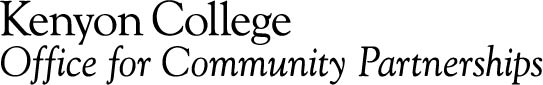 Memorandum of Understanding betweenKenyon College and____________________     ____(community organization / partner) This Memorandum of UNDERSTANDING is established as of __________ (date) between the undersigned partners.I. FormationThe undersigned hereby form a partnership to support educational enrichment and collaboration between Kenyon College, ______________________ (course #) and __________________________________ (community organization / partner).II. TermThe Memorandum of UNDERSTANDING shall begin on _______________ (date) and shall continue until _________________ (date) [end of the community-engaged learning (CEL) experience].III. PurposeThe purpose of the agreement shall be to offer Kenyon faculty, students, and   ______________________________ (community organization / partner) opportunities for educational enrichment and collaboration by supporting the research and service learning needs of the community partner in the areas of ______________________________________________________________________. Specifically, the objectives of this collaboration are: (list the objectives of the project)1.______________________________________________________________________________________________________________________________________________________________________________________________________________________2.______________________________________________________________________________________________________________________________________________________________________________________________________________________3.______________________________________________________________________________________________________________________________________________________________________________________________________________________IV. Reciprocal RequirementsThe College’s interests in the partnership relate not only to supporting community educational interests and needs but also to assure that student participation in the program delivers against the education and formative responsibilities the College has towards them. To achieve this, we outline the following items as requirements for this collaboration.________________________________ (community organization / partner) will provide:A student orientation about the nature of the work or the need to be addressedStudent supervision  A system for verifying tracked hours of serviceAssessment of student work and outcomes, including evaluation of the impact this collaboration had on the community organization / partner by completing the CEL Community Partner Evaluation FormA mechanism for Kenyon students to provide feedback to the agency.Likewise, Kenyon faculty and students will ensure _______________________________ (community organization / partner) receives the corresponding benefits from the partnerships including:Commitment to certain number of hours per week or per projectStudent supervision by faculty memberA system for tracking hours of serviceAssessment of the impact the educational intervention has on Kenyon students by completing the CEL Student Evaluation Form and the CEL Faculty Evaluation Form A faculty-community organization meeting every six months to open and close each semester session’s projects A mechanism for the agency to provide feedback to the student and faculty member.Students are expected to:Perform their research or service learning work to the best of their abilityFollow the agency’s policies, procedures, and standardsMeet time commitments and give reasonable notice if unable to attend.V. MeetingsPeriodic meetings shall be held as determined by the partner institutions to discuss progress, evaluate and promote the objectives of the partnership.Vl. ManagementExcept as otherwise determined, all decisions shall be made by each partner in accord to the agreed upon actions.  Vll. Partnership ContactsCommunity Partner Contact			Kenyon College ContactName: ________________________________	Prof.:_________________________Organization: __________________________	Department: ___________________Street Address: _________________________	Address:______________________Mailing Address (if different): _______________		 Gambier, OH 43022City, State  Zip Code: ____________________		  Tel.:__________________________________ 	Tel.:_________________________Email:_________________________________ 	Email:________________________ Partner (Printed Name and OrganizationAffiliation)Partner (Authorizing Signature)Date Signed